3rd Annual Red White and Run Futurity
July 27th-28th 2013
one entry form per horse
2D Futurity with One Second Go-Round Splits 
$2,500 added money with payout on each go-round  - average awards
added money from Ireland Performance Horses and Kathmandu Bistro

 Futurity Nominations due June 1st
$20 late fee per payment missed
No entries taken after July 13th,  2013

make check out to send entry form to LI Productions, LLC 
 Lana Dacar
PO Box 296, Beulah, WY 82712 

Registered Name of Horse__________________________________


I (we) hereby make application to enter the above named horse in the Red White and Run Futurity and 4D. . I (we) agree that ALL LI Productions, LLC decisions are to be FINAL. I (we) hereby release the Red White and Run Futurity and 4D, LI Productions, futurity co-sponsors, and the Seven Down Arenas from any claim or loss to myself, rider, employee, horses and/or equipment. 

Signature (parent if minor)______________________________________________________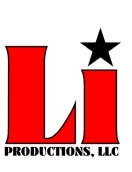 Contact email________________________________________

check to be written to ( ) owner   ( ) rider   everyone receiving a check must have a W-9 on file in the office
if you are not going to be at the futurity and are receiving a check a W-9 will be mailed to youFUTURITY RULES
-HORSES MUST NEVER HAVE COMPETED IN ANY BARREL RACE OR BARREL RACING COMPETITION PRIOR TO DECEMBER 1, 2012. 
-RIDER SUBSTITUTION AFTER JULY 20TH WITH $20 FEE – NO CHANGES AFTER CHECK IN 
SAME RIDER MUST RUN BOTH ROUNDS UNLESS PHYSICIAN RELEASE or OBVIOUS INJURY
-NO REFUNDS AND NO VET OUTS
-CONTACT LI PRODUTIONS, LLC FOR HORSE SUBSTITUTIONS
-DRESS CODE: HATS AND LONG SLEEVES
contact LI Productions, LLC -  lanaireland@hotmail.com or (605)431-9480
exhibition and stalling forms available on www.liproductions.usOwnerRider    ( ) check here if the sameName(s)AddressPhoneOffice use onlyFuturity
 $90 per paymentLate payment
$20 per paymentJune 1stJuly 1st